Из рефлексивного эссе участников стажировки учителей 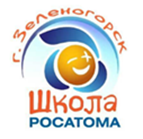 проекта «Школа Росатома»«Кейс-технология как ресурс организации событийного пространства индивидуализации образовательного процесса»(15 –17 февраля,  МБОУ «Гимназия №164», г. Зеленогорск)Марина Калмыкова, г. Трехгорный: 	«Приехала на стажировку с целью овладеть кейс-технологией, получила гораздо больше.Работать по-новому, значит думать и действовать по-новому. Только изменив себя, возможно пойти по пути обновления.Будь рядом с ребенком, исходи из его интересов, будь гибкой, слушай его внимательно – вот мои новые ориентиры…Я уезжаю с чувством удовлетворения и тихой радости».Светлана Лисицина, г. Удомля:	«Когда поднимаешься в горы, со временем чувствуешь все большую усталость, нехватку кислорода… И вот ты на вершине! И шум в ушах, и стертые пятки – все уходит на второй план, главное – я сделал это! Я смог! Я преодолел! Именно с таким чувством я уезжаю со стажировки. Я так устала, но я другая!»Наталья Чудайкина, Заречный ЗАТО:	«Я поняла, что событийное образование – яркая альтернатива традиционному. Главное в событии – это вызов, сюжет, игра, познавательная деятельность. Хочется меняться,  пробовать, выходить за прогнозируемые рамки».Мила Шведова, г. Сосновый Бор:	«…осознание придет позже, дома,  когда я снова вернусь на работу, к своим детям.  Разве смогу я с ними общаться так же, как и раньше после  всех пережитых мной «бурь» и «взрывов»? Самый главный результат этой стажировки: я поняла, что путь к развитию, путь вперед лежит через выход из своего «уютного мирка». Шаг навстречу этому выходу сделать сложно, но необходимо».Ольга Китаева, г. Зеленогорск:	«…пришло понимание того, что образовательное событие невозможно разработать не только без учета интереса детей, но и без их участия в процессе разработки… Я покинула зону комфорта. Спасибо! Готова развиваться».Людмила Кузнецова, г. Саров:	Тот шквал эмоций,  абсолютно разных, что сваливался на меня каждый день, просто потрясает. Возможно, когда они уйдут,  станет проще понять некоторые вещи. Осмыслить…Очень приятно работать с детьми гимназии, которые помогали нам осваивать новые методики…Татьяна Сильчева, г. Железногорск:	«Мысль, ожидание…Стремление идти вперед и не останавливаться!!! Стоп! Препятствие?! Неожиданно… Решаю для себя, как это преодолеть, найти верное решение… Ура! Получилось! Значит, могу! Значит, есть к чему стремиться! Такие эмоции испытывала на стажировке».Елена Актянова, г. Сосновы Бор:	«Это первый опыт в моей жизни. Воспринимался мной как некая игра, пустяковинка. Оказалось, что это опыт – самый ценный в моей профессии…. Полюби тех, к кому приходишь – пойми запросы детей и не относись к ним свысока».Оксана  Маляева, г. Саров:	«Какие мои приращения?Понимание того, что невозможное – возможно!Мы не можем  без детей, у детей полно идей!Неудача, ошибка – это повод к движению вперед, к успеху.Изменилась ли я? Однозначно – да! Еду домой с КЕЙСОМ идей!»